                                        Follow young Neil as 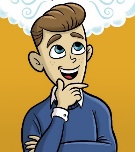 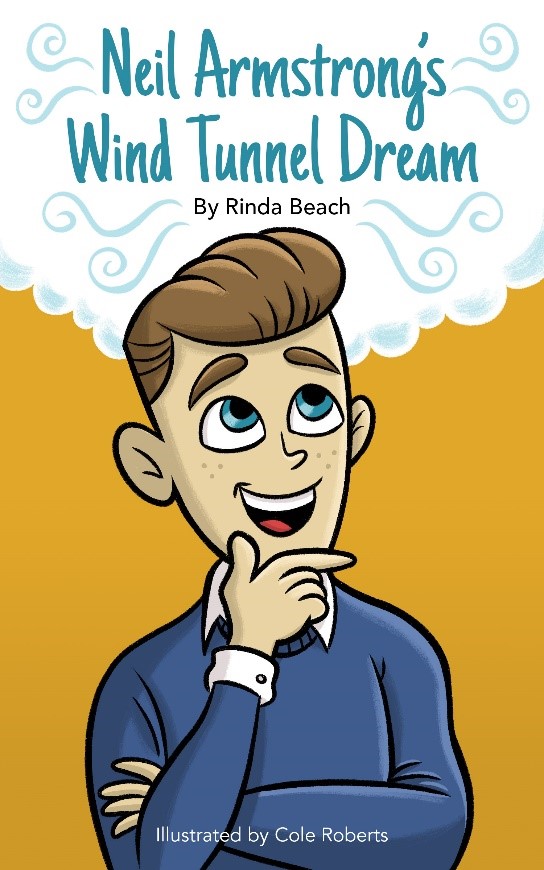                                   he makes his dream                                          come true to build a                                          tunnel just like the Wright Brothers                                          Then build your own wind tunnel.                                           Meet Rinda Beach.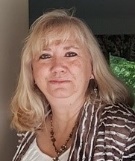                                       Author and publisher.                                         She’s lived in Wapak                                            since age 5. She was 10 when Neil                                            landed on the moon. Rinda met the                                            real wind tunnel by volunteering at                                            the museum. Look for her onlinePaperback $7.99       Hardback $14.99      	                                at rindabeach.comDirections: Fold this bookmark in half. Then glue it together. Less glue is better! If you want a short bookmark, cut it underneath the word ‘Paperback.’ If you want a long bookmark, cut it off above the word ‘Directions.’ Happy Reading!